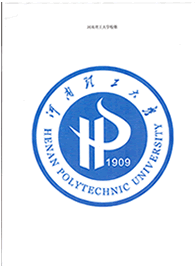 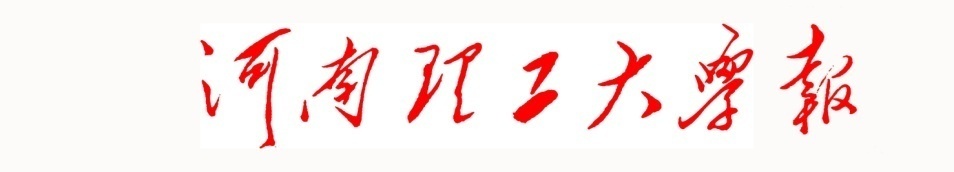 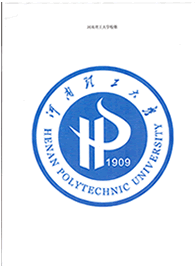 Henan Polytechnic University本科毕业设计（论文）指导与评审手册（    届）安全科学与工程学院填写须知本手册的内容均需用黑色签字笔填写，书写必须工整、准确，内容真实，不得粘贴打印材料。本手册中各表格内容需由相应签字人员填写，不得由他人代写。毕业设计（论文）任务书由指导老师在第八学期第1周完成填写。本手册中的毕业设计（论文）指导记录登记表，据实按次填写。请按照《手册》中的表格顺序完成各培养环节，前一环节未完成者，不得进行下一环节工作。本手册平时可由学生或指导老师保存，最后与毕业设计（论文）说明书一起上交、存档。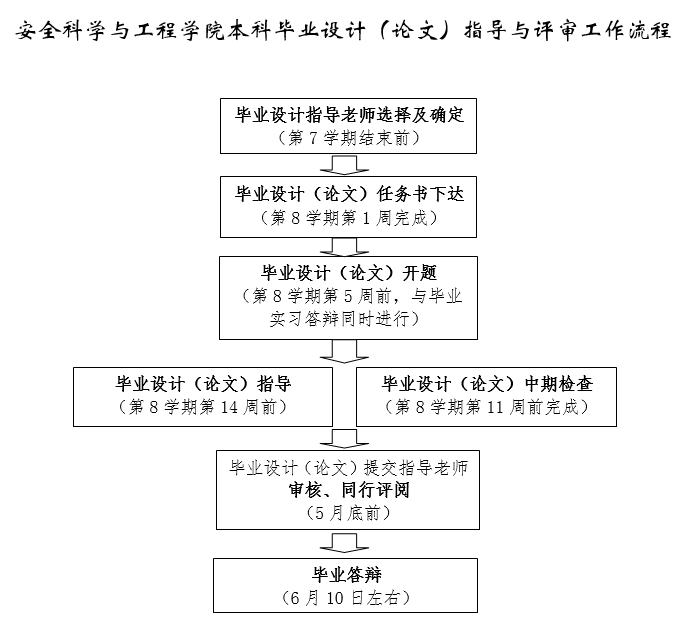 *注：本表由指导老师在第八学期第1周前完成，不得由学生填写。注：面谈指导记录需指导老师与学生签名，其他方式指导由老师或学生签名。注：面谈指导记录需指导老师与学生签名，其他方式指导由老师或学生签名。注：面谈指导记录需指导老师与学生签名，其他方式指导由老师或学生签名。注：面谈指导记录需指导老师与学生签名，其他方式指导由老师或学生签名。注意事项：1、《毕业设计（论文）开题报告》请登陆学院网站首页>人才培养>本科毕业设计专栏中下载并填写。完成毕业设计（论文）开题后，请将签字完整的开题报告附在本手册后，同时保存和上交。2、本科毕业设计（论文）排版规范、装订要求、时间安排等设计毕业设计的相关通知，请查阅学院网站首页>人才培养>本科毕业设计专栏。3、毕业设计（论文）归档资料应包括：本科毕业设计（论文）指导与评审手册；按照撰写与排版规范装订好的毕业设计（论文）原件；译文及原文复印件；工程设计图纸、计算机软件（光盘）及使用说明书等。学 生 姓 名：专 业 班 级：学       号：指 导 教 师：指导教师职称：毕业设计（论文）任务书*题 目：起止日期      年     月      日至      年     月      日毕业设计（论文）任务与要求：此外，还需翻译指定的英文专业文献资料（不少于25000字符）。指导教师（签字）：年   月  日系所审核意见：系所负责人（签字）：年   月  日学院审核意见：教学副院长（签章）：年   月  日毕业设计（论文）开题情况记录表题 目：拟定毕业设计（论文）内容及进度安排（由学生按周、按设计章节填写）学生签名：毕业设计（论文）开题审核小组意见：开题审核小组成员签字：年   月  日毕业设计（论文）指导记录登记表毕业设计（论文）指导记录登记表毕业设计（论文）指导记录登记表毕业设计（论文）指导记录登记表指导方式面谈 电话 电子邮件其它指导日期   年   月  日指导记录：                        教师签名：                学生签名：指导记录：                        教师签名：                学生签名：指导记录：                        教师签名：                学生签名：指导记录：                        教师签名：                学生签名：指导方式面谈 电话 电子邮件其它指导日期   年   月  日指导记录：                        教师签名：                学生签名：指导记录：                        教师签名：                学生签名：指导记录：                        教师签名：                学生签名：指导记录：                        教师签名：                学生签名：指导方式面谈 电话 电子邮件其它指导日期   年   月  日指导记录：                        教师签名：                学生签名：指导记录：                        教师签名：                学生签名：指导记录：                        教师签名：                学生签名：指导记录：                        教师签名：                学生签名：毕业设计（论文）指导记录登记表（续）毕业设计（论文）指导记录登记表（续）毕业设计（论文）指导记录登记表（续）毕业设计（论文）指导记录登记表（续）指导方式面谈 电话 电子邮件其它指导日期   年   月  日指导记录：                        教师签名：                学生签名：指导记录：                        教师签名：                学生签名：指导记录：                        教师签名：                学生签名：指导记录：                        教师签名：                学生签名：指导方式面谈 电话 电子邮件其它指导日期   年   月  日指导记录：                        教师签名：                学生签名：指导记录：                        教师签名：                学生签名：指导记录：                        教师签名：                学生签名：指导记录：                        教师签名：                学生签名：指导方式面谈 电话 电子邮件其它指导日期   年   月  日指导记录：                        教师签名：                学生签名：指导记录：                        教师签名：                学生签名：指导记录：                        教师签名：                学生签名：指导记录：                        教师签名：                学生签名：毕业设计（论文）指导记录登记表（续）毕业设计（论文）指导记录登记表（续）毕业设计（论文）指导记录登记表（续）毕业设计（论文）指导记录登记表（续）指导方式面谈 电话 电子邮件其它指导日期   年   月  日指导记录：                        教师签名：                学生签名：指导记录：                        教师签名：                学生签名：指导记录：                        教师签名：                学生签名：指导记录：                        教师签名：                学生签名：指导方式面谈 电话 电子邮件其它指导日期   年   月  日指导记录：                        教师签名：                学生签名：指导记录：                        教师签名：                学生签名：指导记录：                        教师签名：                学生签名：指导记录：                        教师签名：                学生签名：指导方式面谈 电话 电子邮件其它指导日期   年   月  日指导记录：                        教师签名：                学生签名：指导记录：                        教师签名：                学生签名：指导记录：                        教师签名：                学生签名：指导记录：                        教师签名：                学生签名：毕业设计（论文）指导记录登记表（续）毕业设计（论文）指导记录登记表（续）毕业设计（论文）指导记录登记表（续）毕业设计（论文）指导记录登记表（续）指导方式面谈 电话 电子邮件其它指导日期   年   月  日指导记录：                        教师签名：                学生签名：指导记录：                        教师签名：                学生签名：指导记录：                        教师签名：                学生签名：指导记录：                        教师签名：                学生签名：指导方式面谈 电话 电子邮件其它指导日期   年   月  日指导记录：                        教师签名：                学生签名：指导记录：                        教师签名：                学生签名：指导记录：                        教师签名：                学生签名：指导记录：                        教师签名：                学生签名：指导方式面谈 电话 电子邮件其它指导日期   年   月  日指导记录：                        教师签名：                学生签名：指导记录：                        教师签名：                学生签名：指导记录：                        教师签名：                学生签名：指导记录：                        教师签名：                学生签名：毕业设计（论文）中期检查表题 目：毕业设计（论文）阶段性成果：学生（签字）：年   月   日进度及完成情况、存在的主要问题及解决办法：指导教师（签字）：年   月   日毕业设计（论文）评阅人评语从文献资料运用、设计（研究）方法选择与计算过程、结论的正确性、应用价值、工作量、毕业设计（论文）说明书及相关设计图纸的质量、写作规范性、英文文献翻译质量等方面提出评阅意见。评阅人成绩（百分制）：评阅人（签字）：年   月   日毕业设计（论文）评定书指导老师应结合学生毕业设计（论文）期间工作态度与表现、工作量、毕业设计（论文）说明书及相关设计图纸的质量、写作规范性、英文文献翻译质量，对评阅人提出意见的修改情况等，给出综合评定意见。指导教师成绩（百分制）：指导教师（签字）：年   月   日毕业设计（论文）答辩许可证毕业设计（论文）答辩许可证毕业设计（论文）答辩许可证毕业设计（论文）情况内容数量毕业设计（论文）情况设计（论文）说明书    页毕业设计（论文）情况设计图纸    张毕业设计（论文）情况中英文翻译    页毕业设计（论文）情况检测报告（指导老师签字）    页毕业设计（论文）情况查重相似比    %经审查，该同学所提交的毕业设计（论文），符合学校本科生毕业设计（论文）的相关规定，达到毕业设计（论文）任务书的要求，根据学校教学管理的有关规定，同意参加毕业设计（论文）答辩。指导教师（签字）：年   月   日经审查，该同学所提交的毕业设计（论文），符合学校本科生毕业设计（论文）的相关规定，达到毕业设计（论文）任务书的要求，根据学校教学管理的有关规定，同意参加毕业设计（论文）答辩。指导教师（签字）：年   月   日经审查，该同学所提交的毕业设计（论文），符合学校本科生毕业设计（论文）的相关规定，达到毕业设计（论文）任务书的要求，根据学校教学管理的有关规定，同意参加毕业设计（论文）答辩。指导教师（签字）：年   月   日经审查，资料齐全，准予参加答辩。答辩组秘书（签字）：年   月   日经审查，资料齐全，准予参加答辩。答辩组秘书（签字）：年   月   日经审查，资料齐全，准予参加答辩。答辩组秘书（签字）：年   月   日毕业设计（论文）答辩评审记录表毕业设计（论文）答辩评审记录表毕业设计（论文）答辩评审记录表毕业设计（论文）答辩评审记录表毕业设计（论文）答辩评审记录表毕业设计（论文）答辩评审记录表答辩人姓名答辩人姓名答辩日期  年   月   日  年   月   日答辩情况记录：         答辩小组秘书签字：答辩情况记录：         答辩小组秘书签字：答辩情况记录：         答辩小组秘书签字：答辩情况记录：         答辩小组秘书签字：答辩情况记录：         答辩小组秘书签字：答辩情况记录：         答辩小组秘书签字：答辩成绩（百分制）：答辩成绩（百分制）：答辩成绩（百分制）：答辩成绩（百分制）：答辩成绩（百分制）：答辩成绩（百分制）：答辩评审小组签名答辩评审小组签名答辩评审小组签名答辩评审小组签名答辩评审小组签名答辩评审小组签名成员工 作 单 位工 作 单 位工 作 单 位工 作 单 位签  名组  长河南理工大学河南理工大学河南理工大学河南理工大学成  员河南理工大学河南理工大学河南理工大学河南理工大学成  员河南理工大学河南理工大学河南理工大学河南理工大学企业专家成员兼秘书河南理工大学河南理工大学河南理工大学河南理工大学毕业论文（设计）答辩委员会决议根据学生所提供的毕业设计（论文）材料、指导教师和评阅人意见以及在答辩过程中学生回答问题的情况，毕业设计（论文）答辩委员会做出如下决议。一、毕业设计（论文）的总评语二、毕业设计（论文）的总评成绩：答辩评审小组组长签字：                    年   月   日答辩委员会主席签字（盖章）：               年   月   日